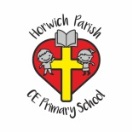 RE Spring term 1 Year TwoJesus, friend to everyoneRE Spring term 1 Year TwoJesus, friend to everyoneKey vocabularyExplanation/ definitionKey KnowledgeMiracle Wonderful and surprising event, believed to have been caused by God.The stories in this unit can be found in the gospels in the New Testament.  Christians believe that Jesus’ miracles reveal him to be the Son of God.Christians believe that we should welcome everyone and try to be a friend of all as Jesus was.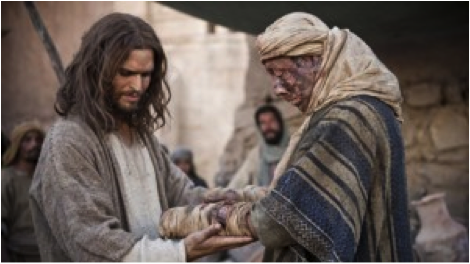 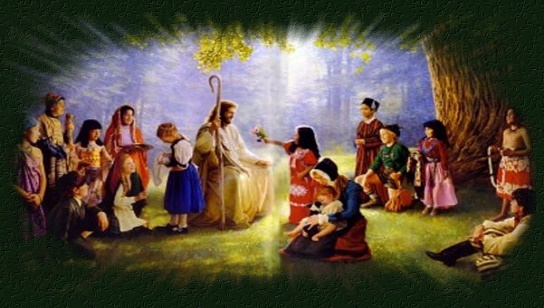 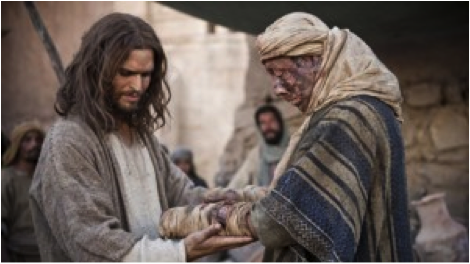 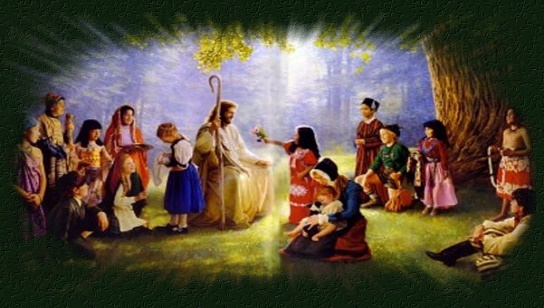 New TestamentThe collection of the books of the Bible that were produced by the early Christian church.The stories in this unit can be found in the gospels in the New Testament.  Christians believe that Jesus’ miracles reveal him to be the Son of God.Christians believe that we should welcome everyone and try to be a friend of all as Jesus was.Gospels Any of the first four books of the New Testament.The stories in this unit can be found in the gospels in the New Testament.  Christians believe that Jesus’ miracles reveal him to be the Son of God.Christians believe that we should welcome everyone and try to be a friend of all as Jesus was.Faith Believing that something is true.The stories in this unit can be found in the gospels in the New Testament.  Christians believe that Jesus’ miracles reveal him to be the Son of God.Christians believe that we should welcome everyone and try to be a friend of all as Jesus was.Trust To believe in and rely on someone or something.The stories in this unit can be found in the gospels in the New Testament.  Christians believe that Jesus’ miracles reveal him to be the Son of God.Christians believe that we should welcome everyone and try to be a friend of all as Jesus was.The stories in this unit can be found in the gospels in the New Testament.  Christians believe that Jesus’ miracles reveal him to be the Son of God.Christians believe that we should welcome everyone and try to be a friend of all as Jesus was.Key skillsKey skillsKey skillsBy the end of this unit, pupils are expected to be able to:Retell the stories covered in this unit.Tell you how these stories reveal Christian beliefs about Jesus.Talk about my own experiences and feelings.Respond sensitively to questions about my own and others experiences and feelings.Make links between the way a person behaves and what that person believes.By the end of this unit, pupils are expected to be able to:Retell the stories covered in this unit.Tell you how these stories reveal Christian beliefs about Jesus.Talk about my own experiences and feelings.Respond sensitively to questions about my own and others experiences and feelings.Make links between the way a person behaves and what that person believes.By the end of this unit, pupils are expected to be able to:Retell the stories covered in this unit.Tell you how these stories reveal Christian beliefs about Jesus.Talk about my own experiences and feelings.Respond sensitively to questions about my own and others experiences and feelings.Make links between the way a person behaves and what that person believes.